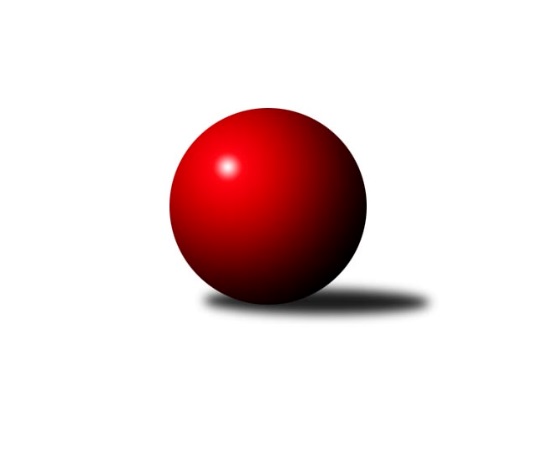 Č.11Ročník 2018/2019	4.6.2024 KP1 Libereckého kraje 2018/2019Statistika 11. kolaTabulka družstev:		družstvo	záp	výh	rem	proh	skore	sety	průměr	body	plné	dorážka	chyby	1.	TJ Lokomotiva Liberec A	10	9	0	1	42.0 : 18.0 	(46.5 : 33.5)	1690	18	1177	513	25	2.	TJ Kuželky Česká Lípa B	9	7	0	2	35.0 : 19.0 	(40.0 : 32.0)	1604	14	1137	467	36.4	3.	TJ Sokol Blíževedly A	10	6	0	4	37.0 : 23.0 	(51.0 : 29.0)	1689	12	1167	522	28.6	4.	TJ Spartak Chrastava	9	4	0	5	26.0 : 28.0 	(36.5 : 35.5)	1576	8	1124	452	35.7	5.	SK Skalice B	9	4	0	5	24.0 : 30.0 	(30.0 : 42.0)	1529	8	1105	423	42.6	6.	SK PLASTON Šluknov  B	10	3	0	7	23.0 : 37.0 	(33.5 : 46.5)	1600	6	1125	475	35.7	7.	TJ Doksy B	9	0	0	9	11.0 : 43.0 	(26.5 : 45.5)	1580	0	1107	473	40.4Tabulka doma:		družstvo	záp	výh	rem	proh	skore	sety	průměr	body	maximum	minimum	1.	TJ Lokomotiva Liberec A	5	5	0	0	24.0 : 6.0 	(28.5 : 11.5)	1721	10	1760	1680	2.	TJ Kuželky Česká Lípa B	4	4	0	0	20.0 : 4.0 	(21.0 : 11.0)	1712	8	1750	1683	3.	TJ Sokol Blíževedly A	5	4	0	1	22.0 : 8.0 	(29.0 : 11.0)	1701	8	1767	1631	4.	SK Skalice B	5	4	0	1	20.0 : 10.0 	(22.0 : 18.0)	1739	8	1813	1643	5.	SK PLASTON Šluknov  B	5	2	0	3	15.0 : 15.0 	(21.0 : 19.0)	1579	4	1647	1548	6.	TJ Spartak Chrastava	5	2	0	3	12.0 : 18.0 	(18.5 : 21.5)	1542	4	1593	1482	7.	TJ Doksy B	4	0	0	4	6.0 : 18.0 	(12.5 : 19.5)	1480	0	1502	1451Tabulka venku:		družstvo	záp	výh	rem	proh	skore	sety	průměr	body	maximum	minimum	1.	TJ Lokomotiva Liberec A	5	4	0	1	18.0 : 12.0 	(18.0 : 22.0)	1684	8	1773	1626	2.	TJ Kuželky Česká Lípa B	5	3	0	2	15.0 : 15.0 	(19.0 : 21.0)	1583	6	1626	1522	3.	TJ Spartak Chrastava	4	2	0	2	14.0 : 10.0 	(18.0 : 14.0)	1585	4	1631	1526	4.	TJ Sokol Blíževedly A	5	2	0	3	15.0 : 15.0 	(22.0 : 18.0)	1687	4	1768	1623	5.	SK PLASTON Šluknov  B	5	1	0	4	8.0 : 22.0 	(12.5 : 27.5)	1604	2	1682	1543	6.	SK Skalice B	4	0	0	4	4.0 : 20.0 	(8.0 : 24.0)	1476	0	1585	1359	7.	TJ Doksy B	5	0	0	5	5.0 : 25.0 	(14.0 : 26.0)	1600	0	1714	1433Tabulka podzimní části:		družstvo	záp	výh	rem	proh	skore	sety	průměr	body	doma	venku	1.	TJ Lokomotiva Liberec A	10	9	0	1	42.0 : 18.0 	(46.5 : 33.5)	1690	18 	5 	0 	0 	4 	0 	1	2.	TJ Kuželky Česká Lípa B	9	7	0	2	35.0 : 19.0 	(40.0 : 32.0)	1604	14 	4 	0 	0 	3 	0 	2	3.	TJ Sokol Blíževedly A	10	6	0	4	37.0 : 23.0 	(51.0 : 29.0)	1689	12 	4 	0 	1 	2 	0 	3	4.	TJ Spartak Chrastava	9	4	0	5	26.0 : 28.0 	(36.5 : 35.5)	1576	8 	2 	0 	3 	2 	0 	2	5.	SK Skalice B	9	4	0	5	24.0 : 30.0 	(30.0 : 42.0)	1529	8 	4 	0 	1 	0 	0 	4	6.	SK PLASTON Šluknov  B	10	3	0	7	23.0 : 37.0 	(33.5 : 46.5)	1600	6 	2 	0 	3 	1 	0 	4	7.	TJ Doksy B	9	0	0	9	11.0 : 43.0 	(26.5 : 45.5)	1580	0 	0 	0 	4 	0 	0 	5Tabulka jarní části:		družstvo	záp	výh	rem	proh	skore	sety	průměr	body	doma	venku	1.	SK PLASTON Šluknov  B	0	0	0	0	0.0 : 0.0 	(0.0 : 0.0)	0	0 	0 	0 	0 	0 	0 	0 	2.	TJ Lokomotiva Liberec A	0	0	0	0	0.0 : 0.0 	(0.0 : 0.0)	0	0 	0 	0 	0 	0 	0 	0 	3.	TJ Sokol Blíževedly A	0	0	0	0	0.0 : 0.0 	(0.0 : 0.0)	0	0 	0 	0 	0 	0 	0 	0 	4.	SK Skalice B	0	0	0	0	0.0 : 0.0 	(0.0 : 0.0)	0	0 	0 	0 	0 	0 	0 	0 	5.	TJ Spartak Chrastava	0	0	0	0	0.0 : 0.0 	(0.0 : 0.0)	0	0 	0 	0 	0 	0 	0 	0 	6.	TJ Doksy B	0	0	0	0	0.0 : 0.0 	(0.0 : 0.0)	0	0 	0 	0 	0 	0 	0 	0 	7.	TJ Kuželky Česká Lípa B	0	0	0	0	0.0 : 0.0 	(0.0 : 0.0)	0	0 	0 	0 	0 	0 	0 	0 Zisk bodů pro družstvo:		jméno hráče	družstvo	body	zápasy	v %	dílčí body	sety	v %	1.	Petr Guth 	TJ Sokol Blíževedly A 	9	/	10	(90%)	15	/	20	(75%)	2.	Jiří Přeučil 	TJ Sokol Blíževedly A 	8	/	9	(89%)	16	/	18	(89%)	3.	Jaroslav Chlumský 	TJ Spartak Chrastava 	8	/	9	(89%)	15	/	18	(83%)	4.	Jana Susková 	TJ Lokomotiva Liberec A 	7	/	10	(70%)	14	/	20	(70%)	5.	Aleš Havlík 	TJ Lokomotiva Liberec A 	7	/	10	(70%)	11.5	/	20	(58%)	6.	Jana Kořínková 	TJ Lokomotiva Liberec A 	6	/	9	(67%)	11	/	18	(61%)	7.	Petr Tichý 	SK PLASTON Šluknov  B 	6	/	9	(67%)	11	/	18	(61%)	8.	Petr Jeník 	TJ Kuželky Česká Lípa B 	6	/	9	(67%)	8	/	18	(44%)	9.	Ladislav Javorek st.	SK Skalice B 	5	/	8	(63%)	12.5	/	16	(78%)	10.	Jiří Ludvík 	TJ Kuželky Česká Lípa B 	5	/	8	(63%)	11	/	16	(69%)	11.	Jiří Coubal 	TJ Kuželky Česká Lípa B 	5	/	8	(63%)	10	/	16	(63%)	12.	Jaroslav Košek 	TJ Kuželky Česká Lípa B 	5	/	9	(56%)	11	/	18	(61%)	13.	Jana Vokounová 	TJ Spartak Chrastava 	5	/	9	(56%)	9	/	18	(50%)	14.	Miloslav Šimon 	TJ Doksy B 	4	/	5	(80%)	6	/	10	(60%)	15.	Anita Morkusová 	SK PLASTON Šluknov  B 	4	/	6	(67%)	8	/	12	(67%)	16.	Karel Mottl 	TJ Spartak Chrastava 	4	/	8	(50%)	8	/	16	(50%)	17.	Alois Veselý 	TJ Sokol Blíževedly A 	4	/	9	(44%)	11	/	18	(61%)	18.	Eduard Kezer st.	SK Skalice B 	4	/	9	(44%)	9	/	18	(50%)	19.	Dušan Knobloch 	SK PLASTON Šluknov  B 	4	/	9	(44%)	8	/	18	(44%)	20.	Nataša Kovačovičová 	TJ Lokomotiva Liberec A 	4	/	10	(40%)	9	/	20	(45%)	21.	Veronika Čermáková 	TJ Sokol Blíževedly A 	3	/	6	(50%)	6	/	12	(50%)	22.	Radek Kozák 	TJ Doksy B 	3	/	7	(43%)	7	/	14	(50%)	23.	Jan Marušák 	SK PLASTON Šluknov  B 	3	/	7	(43%)	4.5	/	14	(32%)	24.	Jaroslava Kozáková 	SK Skalice B 	2	/	3	(67%)	2	/	6	(33%)	25.	Ladislava Šmídová 	SK Skalice B 	2	/	4	(50%)	2	/	8	(25%)	26.	Miroslava Löffelmannová 	SK Skalice B 	2	/	7	(29%)	3.5	/	14	(25%)	27.	Kateřina Stejskalová 	TJ Doksy B 	2	/	8	(25%)	7.5	/	16	(47%)	28.	František Dostál 	TJ Spartak Chrastava 	1	/	1	(100%)	2	/	2	(100%)	29.	Zdeněk Chadraba 	TJ Doksy B 	1	/	2	(50%)	3	/	4	(75%)	30.	Petr Tregner 	SK Skalice B 	1	/	2	(50%)	1	/	4	(25%)	31.	Martina Chadrabová 	TJ Doksy B 	1	/	3	(33%)	2	/	6	(33%)	32.	Pavel Hájek 	TJ Sokol Blíževedly A 	1	/	5	(20%)	2	/	10	(20%)	33.	Josef Matějka 	TJ Sokol Blíževedly A 	0	/	1	(0%)	1	/	2	(50%)	34.	Jaromír Tomášek 	TJ Lokomotiva Liberec A 	0	/	1	(0%)	1	/	2	(50%)	35.	Jan Valtr 	SK PLASTON Šluknov  B 	0	/	1	(0%)	1	/	2	(50%)	36.	Václav Žitný 	TJ Kuželky Česká Lípa B 	0	/	1	(0%)	0	/	2	(0%)	37.	Vlasta Ládková 	TJ Spartak Chrastava 	0	/	1	(0%)	0	/	2	(0%)	38.	Jiří Kraus 	TJ Kuželky Česká Lípa B 	0	/	1	(0%)	0	/	2	(0%)	39.	Marek Kozák 	TJ Doksy B 	0	/	2	(0%)	0	/	4	(0%)	40.	Petra Javorková 	SK Skalice B 	0	/	3	(0%)	0	/	6	(0%)	41.	Petr Mádl 	TJ Doksy B 	0	/	4	(0%)	1	/	8	(13%)	42.	Michal Stejskal 	TJ Doksy B 	0	/	4	(0%)	0	/	8	(0%)	43.	Dana Husáková 	TJ Spartak Chrastava 	0	/	8	(0%)	2.5	/	16	(16%)	44.	Věra Navrátilová 	SK PLASTON Šluknov  B 	0	/	8	(0%)	1	/	16	(6%)Průměry na kuželnách:		kuželna	průměr	plné	dorážka	chyby	výkon na hráče	1.	Skalice u České Lípy, 1-2	1720	1208	512	36.4	(430.2)	2.	TJ Kuželky Česká Lípa, 1-4	1679	1183	496	35.4	(419.9)	3.	Sport Park Liberec, 3-4	1668	1174	493	29.9	(417.1)	4.	Blíževedly, 1-2	1658	1160	497	35.1	(414.5)	5.	Šluknov, 1-2	1560	1107	453	38.2	(390.1)	6.	Chrastava, 1-2	1556	1093	462	32.8	(389.0)	7.	Doksy, 1-2	1517	1065	451	35.3	(379.3)Nejlepší výkony na kuželnách:Skalice u České Lípy, 1-2SK Skalice B	1813	9. kolo	Ladislav Javorek st.	SK Skalice B	501	7. koloSK Skalice B	1808	7. kolo	Ladislav Javorek st.	SK Skalice B	489	9. koloTJ Sokol Blíževedly A	1768	7. kolo	Eduard Kezer st.	SK Skalice B	479	9. koloTJ Lokomotiva Liberec A	1741	3. kolo	Jana Susková 	TJ Lokomotiva Liberec A	478	3. koloSK Skalice B	1730	5. kolo	Zdeněk Chadraba 	TJ Doksy B	472	5. koloTJ Doksy B	1714	5. kolo	Radek Kozák 	TJ Doksy B	467	5. koloSK Skalice B	1702	3. kolo	Eduard Kezer st.	SK Skalice B	464	7. koloSK PLASTON Šluknov  B	1682	9. kolo	Eduard Kezer st.	SK Skalice B	458	5. koloSK Skalice B	1643	2. kolo	Jiří Přeučil 	TJ Sokol Blíževedly A	455	7. koloTJ Spartak Chrastava	1607	2. kolo	Ladislav Javorek st.	SK Skalice B	454	5. koloTJ Kuželky Česká Lípa, 1-4TJ Kuželky Česká Lípa B	1750	10. kolo	Jiří Přeučil 	TJ Sokol Blíževedly A	467	4. koloTJ Kuželky Česká Lípa B	1724	6. kolo	Jiří Coubal 	TJ Kuželky Česká Lípa B	465	10. koloTJ Kuželky Česká Lípa B	1692	4. kolo	Jiří Ludvík 	TJ Kuželky Česká Lípa B	463	10. koloTJ Sokol Blíževedly A	1689	4. kolo	Petr Guth 	TJ Sokol Blíževedly A	462	4. koloTJ Kuželky Česká Lípa B	1683	8. kolo	Jiří Coubal 	TJ Kuželky Česká Lípa B	462	6. koloTJ Doksy B	1681	10. kolo	Jaroslav Košek 	TJ Kuželky Česká Lípa B	452	10. koloTJ Lokomotiva Liberec A	1637	8. kolo	Jiří Coubal 	TJ Kuželky Česká Lípa B	452	8. koloSK Skalice B	1580	6. kolo	Ladislav Javorek st.	SK Skalice B	442	6. kolo		. kolo	Jiří Ludvík 	TJ Kuželky Česká Lípa B	439	8. kolo		. kolo	Jiří Ludvík 	TJ Kuželky Česká Lípa B	439	6. koloSport Park Liberec, 3-4TJ Lokomotiva Liberec A	1760	1. kolo	Jana Susková 	TJ Lokomotiva Liberec A	471	11. koloTJ Lokomotiva Liberec A	1742	11. kolo	Aleš Havlík 	TJ Lokomotiva Liberec A	459	1. koloTJ Lokomotiva Liberec A	1711	7. kolo	Aleš Havlík 	TJ Lokomotiva Liberec A	457	9. koloTJ Lokomotiva Liberec A	1710	9. kolo	Jana Susková 	TJ Lokomotiva Liberec A	455	1. koloTJ Lokomotiva Liberec A	1680	4. kolo	Jana Kořínková 	TJ Lokomotiva Liberec A	453	4. koloTJ Sokol Blíževedly A	1644	1. kolo	Jana Susková 	TJ Lokomotiva Liberec A	446	9. koloSK PLASTON Šluknov  B	1626	11. kolo	Aleš Havlík 	TJ Lokomotiva Liberec A	442	11. koloTJ Kuželky Česká Lípa B	1626	9. kolo	Nataša Kovačovičová 	TJ Lokomotiva Liberec A	439	1. koloTJ Doksy B	1599	7. kolo	Jana Susková 	TJ Lokomotiva Liberec A	439	7. koloSK Skalice B	1585	4. kolo	Jana Kořínková 	TJ Lokomotiva Liberec A	438	11. koloBlíževedly, 1-2TJ Lokomotiva Liberec A	1773	10. kolo	Aleš Havlík 	TJ Lokomotiva Liberec A	472	10. koloTJ Sokol Blíževedly A	1767	10. kolo	Jana Kořínková 	TJ Lokomotiva Liberec A	461	10. koloTJ Sokol Blíževedly A	1736	6. kolo	Dušan Knobloch 	SK PLASTON Šluknov  B	461	6. koloTJ Sokol Blíževedly A	1686	3. kolo	Jiří Přeučil 	TJ Sokol Blíževedly A	449	10. koloTJ Sokol Blíževedly A	1685	8. kolo	Jaroslav Chlumský 	TJ Spartak Chrastava	449	8. koloTJ Spartak Chrastava	1631	8. kolo	Petr Guth 	TJ Sokol Blíževedly A	444	10. koloTJ Sokol Blíževedly A	1631	2. kolo	Petr Guth 	TJ Sokol Blíževedly A	443	6. koloSK PLASTON Šluknov  B	1625	6. kolo	Veronika Čermáková 	TJ Sokol Blíževedly A	443	6. koloTJ Kuželky Česká Lípa B	1613	3. kolo	Jiří Přeučil 	TJ Sokol Blíževedly A	441	3. koloTJ Doksy B	1433	2. kolo	Alois Veselý 	TJ Sokol Blíževedly A	440	10. koloŠluknov, 1-2SK PLASTON Šluknov  B	1647	3. kolo	Dušan Knobloch 	SK PLASTON Šluknov  B	468	3. koloTJ Lokomotiva Liberec A	1626	2. kolo	Jana Susková 	TJ Lokomotiva Liberec A	460	2. koloTJ Kuželky Česká Lípa B	1576	5. kolo	Petr Tichý 	SK PLASTON Šluknov  B	433	5. koloTJ Spartak Chrastava	1575	10. kolo	Petr Tichý 	SK PLASTON Šluknov  B	432	3. koloTJ Doksy B	1573	3. kolo	Jaroslav Chlumský 	TJ Spartak Chrastava	429	10. koloSK PLASTON Šluknov  B	1570	5. kolo	Zdeněk Chadraba 	TJ Doksy B	424	3. koloSK PLASTON Šluknov  B	1567	8. kolo	Dušan Knobloch 	SK PLASTON Šluknov  B	424	5. koloSK PLASTON Šluknov  B	1561	2. kolo	Petr Tichý 	SK PLASTON Šluknov  B	423	8. koloSK PLASTON Šluknov  B	1548	10. kolo	Anita Morkusová 	SK PLASTON Šluknov  B	420	2. koloSK Skalice B	1359	8. kolo	Dušan Knobloch 	SK PLASTON Šluknov  B	420	8. koloChrastava, 1-2TJ Sokol Blíževedly A	1709	9. kolo	Jana Susková 	TJ Lokomotiva Liberec A	464	5. koloTJ Lokomotiva Liberec A	1641	5. kolo	Jaroslav Chlumský 	TJ Spartak Chrastava	459	11. koloTJ Spartak Chrastava	1593	9. kolo	Jaroslav Chlumský 	TJ Spartak Chrastava	451	5. koloTJ Kuželky Česká Lípa B	1576	7. kolo	Alois Veselý 	TJ Sokol Blíževedly A	450	9. koloTJ Spartak Chrastava	1569	11. kolo	Jiří Přeučil 	TJ Sokol Blíževedly A	450	9. koloTJ Spartak Chrastava	1552	1. kolo	Jana Vokounová 	TJ Spartak Chrastava	442	1. koloSK PLASTON Šluknov  B	1543	1. kolo	Jaroslav Chlumský 	TJ Spartak Chrastava	438	9. koloTJ Spartak Chrastava	1515	5. kolo	Jana Vokounová 	TJ Spartak Chrastava	428	9. koloTJ Spartak Chrastava	1482	7. kolo	Anita Morkusová 	SK PLASTON Šluknov  B	424	1. koloSK Skalice B	1380	11. kolo	Jana Kořínková 	TJ Lokomotiva Liberec A	415	5. koloDoksy, 1-2TJ Sokol Blíževedly A	1623	11. kolo	Petr Tichý 	SK PLASTON Šluknov  B	433	4. koloSK PLASTON Šluknov  B	1546	4. kolo	Jiří Přeučil 	TJ Sokol Blíževedly A	421	11. koloTJ Spartak Chrastava	1526	6. kolo	Jiří Ludvík 	TJ Kuželky Česká Lípa B	420	1. koloTJ Kuželky Česká Lípa B	1522	1. kolo	Radek Kozák 	TJ Doksy B	420	4. koloTJ Doksy B	1502	6. kolo	Miloslav Šimon 	TJ Doksy B	414	11. koloTJ Doksy B	1496	11. kolo	Radek Kozák 	TJ Doksy B	412	1. koloTJ Doksy B	1472	4. kolo	Jaroslav Chlumský 	TJ Spartak Chrastava	411	6. koloTJ Doksy B	1451	1. kolo	Dušan Knobloch 	SK PLASTON Šluknov  B	407	4. kolo		. kolo	Petr Guth 	TJ Sokol Blíževedly A	405	11. kolo		. kolo	Alois Veselý 	TJ Sokol Blíževedly A	404	11. koloČetnost výsledků:	6.0 : 0.0	3x	5.0 : 1.0	10x	4.0 : 2.0	8x	2.0 : 4.0	7x	1.0 : 5.0	5x